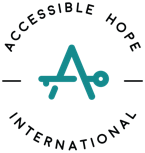 Accessible Hope InternationalBoard Member Job DescriptionSpiritual Ethos:Demonstrates solid walk with Christ evidenced by fruitfulness and personal flourishingHas robust formational practices in place in personal spiritual lifeCommitted to a balance of firm policy informed by strong faithOperates in personal discernment and committed to corporate discernment as a spiritual practice and governance modelExpectations for the Board as a Collective Unit:Govern through spiritual discernment vs. human wisdomProtect the mission and vision of the organizationMission Statement: Facilitating Gospel-centered transformation for people with disabilities around the world by equipping the global Body of Christ to open wholistic doors of access.Vision Statement: We envision people of disabilities living hope-filled lives as full and valued members of their communities.Approve and monitor high-level policy and strategic direction for the orgParticipate in strategic and organizational planningEnsure strong fiduciary oversight and fiscal managementParticipate in fundraising and resource developmentMonitor programs and services of the ministrySupport senior officers and provide accountability and careExpectations of an Individual Board Member:Attend all Board and relevant committee meetings, online or in-personMeetings are bimonthly, with five held online and one in-person. Regular meetings are usually three hours while the in-person meeting is a three-day annual retreat.Committee meetings are scheduled as needed.Board terms are 3 years in length, and are renewable to a second term.Attend any locally held functions and special events in your area, and be willing to help facilitate those as neededStay informed and up-to-date by reading all communications from the orgMake significant personal financial contributions to AHIOffer individual talents, skills, and professional expertise to the organization for its growth and developmentInform others about AHI and invite them to invest in what God is doing through itAdhere to Conflict of Interest and Confidentiality PoliciesPray for AHI, its partners and beneficiaries, and staff regularly and invite others to do the same